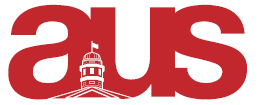 Report of the AUS VP Social Affairs, AUS Council October 7th, 2015FroshInternals debrief was on Tuesday, September 24th; had a discussion with Andre Costopolous (Dean of Students) about how to hold frosh leaders more accountable during frosh Arts Frosh blacklist has been sent to Campus Life and EngagementFaculty Internals will meet throughout the school year to lay the groundwork for next year’s frosh goalsSurvey feedback: average frosh experience was rated 4.1/5Bar des ArtsLast week’s BdA theme was consent and featured Healthy McGill kits; McGill Tribune was also showcasedThis week’s BdA is the Frosh Reunion edition; we will be announcing best frosh leaders and o-staffIf any organization is interested in being showcased during Bar des Arts, please email bdamcgill@gmail.com.Event Planning and Involvement CommitteeOktoberhAUS was this past Friday, October 2nd and was a big success! We saw over 800 people come through Gerts and got positive feedback from the bar and patrons alike. Shout out to the GSA for setting up trivia!Staff hiring process will begin in the next few weeksNext confirmed event is the Stache Dash apartment crawl, tentative dates are November 20th or 21stGrad BallTentatively booked for March 19th at the Windsor Have discussed with the SUS VP Internal about increasing the size of the committee by a few positionsHiring process TBD and will take place toward the end of the semester Respectfully submitted,Christine KoppenaalVice-President Social Affairs